Исх. от 06.04.2018 № 178                                                                                               ПОСТАНОВЛЕНИЕкомиссии по делам несовершеннолетних и защите их прав  при администрации Ханты-Мансийского районаот 05.04.2018	                                                                                                  № 34п. Пырьяхул. Набережная, д. 4, каб. № 3, 14:00 часовКомиссия в составе председательствующего Бураковой М.Н., ответственного секретаря комиссии Рассохиной С.О., членов комиссии, 
а также приглашенных специалистов из органов и учреждений системы профилактики безнадзорности и правонарушений несовершеннолетних (согласно персональному списку по протоколу заседания комиссии № 6), заслушав и обсудив информацию об итогах работы комиссии по делам несовершеннолетних и защите их прав (далее – Комиссия) за I квартал 2018 года, установила:На территории Ханты-Мансийского района деятельность комиссии по делам несовершеннолетних осуществляется на основании постановления администрации Ханты-Мансийского района от 28.07.2017 № 215 «О комиссии по делам несовершеннолетних и защите их прав при администрации Ханты-Мансийского района», в соответствии с планом работы комиссии по делам несовершеннолетних и защите их прав при администрации Ханты-Мансийского района, утвержденным постановлением комиссии по делам несовершеннолетних и защите их прав при администрации Ханты-Мансийского района от 21.12.2017 № 145. За I квартал 2018 года преступлений, совершенных несовершеннолетними не зафиксировано, аналогичный период 
2017 года – 3.Запланированные мероприятия, в I квартале 2018 года, предусмотренные планом за выполнены в полном объеме. В соответствии с вышеизложенным,Комиссия постановляет:Утвердить отчет о деятельности комиссии по делам несовершеннолетних и защите их прав за I квартал 2018 года.	Срок исполнения: 05.04.2018.Начальнику отдела по организации работы комиссии по делам несовершеннолетних и защите их прав администрации Ханты-Мансийского района направить отчет о деятельности комиссии по делам несовершеннолетних и защите их прав при администрации Ханты-Мансийского района за I квартал 2018 года в комиссию по делам несовершеннолетних и защите их прав при Правительстве Ханты-Мансийского автономного округа – Югры.Срок исполнения: 14.04.2018.Контроль за выполнением постановления оставляю за собой.Председательствующий на заседании                                                           М.Н.БураковаУтвержден постановлением комиссии по делам несовершеннолетних и защите их прав при администрации Ханты-Мансийского района от 05.04.2018 № 34Отчет «О деятельности комиссии по делам несовершеннолетних и защите их прав»Ханты-Мансийского район за I квартал 2018 годаОб утверждении отчета о деятельности комиссии по делам несовершеннолетних и защите их прав за I квартал 2018 года№ п/пИсследуемый параметрСтатистические данные (количество)Семьи, находящиеся в социально опасном положенииСемьи, находящиеся в социально опасном положенииСемьи, находящиеся в социально опасном положении1.Количество семей, находящихся в социально опасном положении (по состоянию на последний день отчетного периода)101.Выявлено семей, находящихся в социально опасном положении в отчетном периоде11.1.Количество утвержденных индивидуальных программ социальной реабилитации семей, находящихся в социально опасном положении 
(по состоянию на последний день отчетного периода)21.2.Количество родителей (законных представителей), проживающих в семьях, находящихся в социально опасном положении (по состоянию на последний день отчетного периода), их них:121.2.не работают71.2.состоят на учете в Центре занятости в качестве безработного 01.2.работают51.3.Пролечено родителей от алкогольной зависимости01.4.Пролечено родителей от наркотической (токсической, иной) зависимости01.5.Количество родителей (законных представителей), ограниченных в родительских правах, из общего количества родителей, проживающих в семьях, находящихся в социально опасном положении (в скобках указать количество детей, в отношении которых родители ограничены в родительских правах)01.6.Количество родителей (законных представителей), лишенных родительских прав, из общего количества родителей, проживающих в семьях, находящихся в социально опасном положении (в скобках указать количество детей, в отношении которых родители лишены прав)01.7.Количество родителей, восстановленных в родительских правах либо в отношении которых отменено ограничение родительских прав (в скобках указать количество детей, в отношении которых родители восстановлены в родительских правах)11.8.Количество семей, в которых социально опасное положение устранено по причине нормализации ситуации (исправление родителей, выполнение родителями (законными представителями) должным образом родительских обязанностей по воспитанию, содержанию, обучению, защите прав и законных интересов детей)12.Количество детей, проживающих в семьях, находящихся в социально опасном положении (по состоянию на последний день отчетного периода), из них:222.Проживают во вновь выявленных семьях в отчетном периоде22.1.несовершеннолетние в возрасте от 14 до 18 лет12.2.дети-инвалиды22.3.учатся в школе (училище, лицее, институте)112.4.посещают детский сад112.5.не учатся, не работают02.6.состоят на учете в Центре занятости в качестве безработного02.7.трудоустроено несовершеннолетних, в том числе:02.7.временно02.7.постоянно02.8.Оздоровлены (посещали в отчетном периоде детские оздоровительные лагеря, загородные оздоровительные лагеря, лагеря дневного пребывания, специализированные (профильные) лагеря (палаточные лагеря, лагеря труда и отдыха), медицинские оздоровительные центры, базы комплексы)02.9.Занимаются в кружках, спортивных секциях, клубах, объединениях дополнительного образования детей112.10.находятся в специальном учебно-воспитательном учреждении закрытого типа (по состоянию на последний день отчетного периода)02.11.находятся в воспитательной колонии (по состоянию на последний день отчетного периода)02.12.находятся в центре временного содержания для несовершеннолетних правонарушителей органов внутренних дел02.13.совершили суицид (в том числе суицидальные высказывания) в отчетном периоде02.14.совершили самовольный уход в отчетном периоде, из них:02.14.из семьи 02.14.из государственного учреждения02.15.Совершили в отчетном периоде:02.15.административных правонарушений02.15.преступлений02.15.антиобщественных действий02.16.Количество несовершеннолетних, проживающих в семьях, в которых социально опасное положение устранено по причине нормализации ситуации (исправление родителей, выполнение родителями (законными представителями) должным образом родительских обязанностей по воспитанию, содержанию, обучению, защите прав и законных интересов детей)5Несовершеннолетние, в отношении которых проводится индивидуальная профилактическая работа в соответствии со статьями 5, 6 Федерального закона Российской Федерации от 24 июня 1999 года 
№ 120-ФЗ «Об основах системы профилактики безнадзорности и правонарушений несовершеннолетних»Несовершеннолетние, в отношении которых проводится индивидуальная профилактическая работа в соответствии со статьями 5, 6 Федерального закона Российской Федерации от 24 июня 1999 года 
№ 120-ФЗ «Об основах системы профилактики безнадзорности и правонарушений несовершеннолетних»Несовершеннолетние, в отношении которых проводится индивидуальная профилактическая работа в соответствии со статьями 5, 6 Федерального закона Российской Федерации от 24 июня 1999 года 
№ 120-ФЗ «Об основах системы профилактики безнадзорности и правонарушений несовершеннолетних»3.Количество несовершеннолетних, в отношении которых проводится индивидуальная профилактическая работа (по состоянию на последний день отчетного периода), из них:63.выявленных в отчетном периоде13.1.состоят на профилактическом учете в территориальном органе внутренних дел63.2.безнадзорные, беспризорные03.3.занимаются бродяжничеством, попрошайничеством03.4.содержатся в социально-реабилитационных центрах для несовершеннолетних, в социальных приютах, центрах помощи детям, оставшимся без попечения родителей, в других учреждениях для несовершеннолетних, нуждающихся в социальной помощи и (или) реабилитации03.5.употребляют без назначения врача: 03.5.наркотические средства 03.5.психотропные вещества03.5.одурманивающие вещества03.6.употребляют алкогольную и спиртосодержащую продукцию, пиво и напитки, изготавливаемые на его основе03.7.совершили правонарушение, повлекшее применение меры административного взыскания03.8.совершили правонарушение до достижения возраста, с которого наступает административная ответственность03.9.освобождены от уголовной ответственности вследствие акта об амнистии или в связи с изменением обстановки, а также в случаях, когда признано, что исправление несовершеннолетнего может быть достигнуто путем применения принудительных мер воспитательного воздействия03.10.совершили общественно опасное деяние и не подлежат уголовной ответственности в связи с недостижением возраста, с которого наступает уголовная ответственность, или вследствие отставания в психическом развитии, не связанного с психическим расстройством03.11.обвиняются или подозреваются в совершении преступлений, в отношении которых избраны меры пресечения, предусмотренные 
Уголовно-процессуальным кодексом Российской Федерации03.12.условно-досрочно освобожденные от отбывания наказания, освобожденные от наказания вследствие акта об амнистии или в связи с помилованием03.13.которым предоставлена отсрочка отбывания наказания или отсрочка исполнения приговора03.14.освобождены в отчетном периоде из учреждений 
уголовно-исполнительной системы, из них: 03.14.мужской пол03.14.женский пол03.15.вернулись в отчетном периоде из специальных учебно-воспитательных учреждений закрытого типа, из них:03.15.мужской пол03.15.женский пол03.16.осуждены за совершение преступления небольшой или средней тяжести и освобожденные судом от наказания с применением принудительных мер воспитательного воздействия03.17.осуждены условно, осужденные к обязательным работам, исправительным работам или иным мерам наказания, не связанным с лишением свободы03.18.Иные основания (перечислить)03.19.учатся в школе (училище, лицее, институте), из них:63.19.вернувшиеся в отчетном периоде из специальных 
учебно-воспитательных учреждений закрытого типа03.19.освобожденные в отчетном периоде из воспитательных колоний03.20.не учатся, не работают, из них:03.20.вернувшиеся в отчетном периоде из специальных 
учебно-воспитательных учреждений закрытого типа03.20.освобожденные в отчетном периоде из воспитательных колоний03.21.состоят на учете в Центре занятости в качестве безработного, их них:03.21.вернувшиеся в отчетном периоде из специальных 
учебно-воспитательных учреждений закрытого типа03.21.освобожденные в отчетном периоде из воспитательных колоний03.22.трудоустроены:03.22.временно03.22.постоянно03.22.из числа вернувшихся несовершеннолетних из специальных 
учебно-воспитательных учреждений закрытого типа в отчетном периоде03.22.из числа освобожденных несовершеннолетних из воспитательной колонии в отчетном периоде03.23.Оздоровлены (посещали в отчетном периоде детские оздоровительные лагеря, загородные оздоровительные лагеря, лагеря дневного пребывания, специализированные (профильные) лагеря (палаточные лагеря, лагеря труда и отдыха), медицинские оздоровительные центры, базы комплексы), из них:03.23.вернувшиеся в отчетном периоде из специальных 
учебно-воспитательных учреждений закрытого типа03.23.освобожденные в отчетном периоде из воспитательных колоний03.24.занимаются в кружках, спортивных секциях, клубах, объединениях дополнительного образования детей, из них:63.24.вернувшиеся в отчетном периоде из специальных 
учебно-воспитательных учреждений закрытого типа03.24.освобожденные в отчетном периоде из воспитательных колоний04.определены в отчетном периоде в специальное учебно-воспитательное учреждение закрытого типа05.помещены в отчетном периоде в воспитательную колонию06.помещены в отчетном периоде в центр временного содержания для несовершеннолетних правонарушителей органов внутренних дел07.Совершено несовершеннолетними из числа находящихся в социально опасном положении (за отчетный период):7.1Преступлений07.1Количество участников 07.2Административных правонарушений07.2Количество участников07.3Общественно опасных деяний07.3Количество участников07.4Самовольных уходов07.4Количество участников08.Заслушано несовершеннолетних в отчетном периоде на заседании территориальной комиссии по делам несовершеннолетних и защите их прав, из них по причине:28.совершения самовольного ухода из семьи08.совершения самовольного ухода из государственного учреждения08.совершения административного правонарушения 28.совершения преступления08.совершения антиобщественного действия08.иное (перечислить причины с указанием соответствующих статистических данных)нарушение Устава образовательной организации08.1Количество суицидальных попыток / суицидов, совершенных несовершеннолетними в отчетном периоде09.Количество утвержденных индивидуальных программ социальной реабилитации несовершеннолетних, в отношении которых организована индивидуальная профилактическая работа (по состоянию на последний день отчетного периода)310.Пролечено несовершеннолетних от010.1алкогольной зависимости010.2наркотической (токсической, иной) зависимости011Оказано содействие в консультировании врачом-наркологом несовершеннолетних, имеющих пагубные привычки (употребление спиртных напитков, наркотических, токсических, психотропных веществ)012.Количество несовершеннолетних, в отношение которых завершено проведение индивидуальной профилактической работы, из них:112.по причине исправления поведения112.по причине достижения 18 лет0Административная практикаАдминистративная практикаАдминистративная практика13.Количество рассмотренных протоколов об административных правонарушениях, их них:1113.1.составлены представителями территориального органа внутренних дел1113.1.составлены членами территориальной комиссии по делам несовершеннолетних и защите из прав (не учитываются представители территориального органа внутренних дел)013.1.составлены представителями прокуратуры013.2.возвращены в орган, должностному лицу, которые составили протокол в порядке подпункта 4 пункта 1 статьи 29.4 КоАП РФ013.2.поступили вновь в комиссию после устранения замечаний (ошибок) 013.2.поступили вновь в комиссию после устранения замечаний (ошибок) из числа возвращенных в отчетном периоде013.3.принято решение о назначении административного наказания 713.4.принято решение об освобождении от наказания013.5.прекращены по причине:2 (1 – в соответствии п. 7 ч. 1 ст. 24.5)13.5.отсутствие состава административного правонарушения113.5.отсутствие события административного правонарушения013.5.истечение срока привлечения к административной ответственности013.6.Количество рассмотренных протоколов об административных правонарушениях в отношении родителей (законных представителей), в том числе:913.6.перечислить статьи КоАП РФ или Закона ХМАО – Югры от 11.06.2010 № 102-оз «Об административных правонарушениях» с указанием соответствующих статистических данных5.35 КоАП РФ – 7  13.7.Количество рассмотренных протоколов об административных правонарушениях в отношении несовершеннолетних, в том числе:213.7.перечислить статьи КоАП РФ или Закона ХМАО – Югры от 11.06.2010 № 102-оз «Об административных правонарушениях» с указанием соответствующих статистических данных12.1 КоАП РФ – 17.27 КоАП РФ – 1 13.8.Количество рассмотренных протоколов об административных правонарушениях в отношении граждан, должностных лиц, в том числе:013.8.перечислить статьи КоАП РФ или Закона ХМАО – Югры от 11.06.2010№ 102-оз «Об административных правонарушениях» с указанием соответствующих статистических данных 0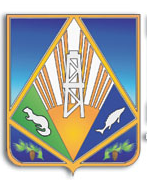 